Appendix C – Department COOP Plan I. 	Introduction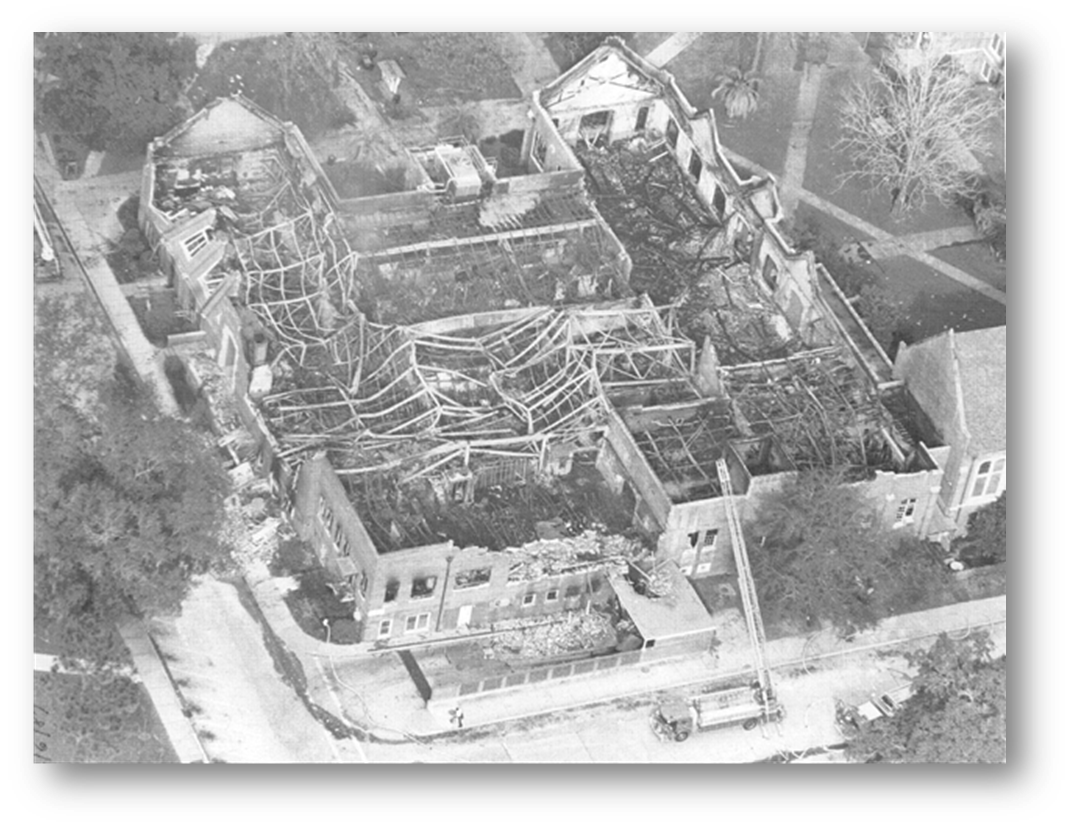 A.	Department COOP ObjectiveCOOP (Continuity of Operations) is an effort within individual University of Florida units to facilitate the continued provision or restoration of mission essential functions during a wide range of potential emergencies. B.	Purpose and ScopeThis document is intended to assist and guide preparation for and response to a COOP activation. The Annex outlines the essential functions, positions, equipment, records and other resources needed to implement this plan.  Organization, relocation, delegation authority, and operation during a COOP activation are also described. The COOP plan provides a framework for sustaining essential operations for up to 30 days.  During this period, it is expected [Department] will coordinate with University administration to determine long-term arrangements necessary to restore complete operations.C.	Situation and AssumptionsEmergencies can cause disruptions to operations, damage to facilities and impact employees.Emergencies, or potential emergencies, may affect the ability of [Department] to perform mission essential functions from its primary location.D.	Authorities and ReferencesFlorida Statutes mandate each state university have a Continuity of Operations Plan.  This guidance document is applicable to [Department] to fulfill UF’s COOP responsibilities.State of FloridaFlorida Statutes Chapter 252.365Continuity of Operations Implementation Guidance – October 30, 2008, Florida Division of Emergency ManagementContinuity of Operations Workbook - 2003, Florida Division of Emergency ManagementFederalContinuity Guidance Circular - February 2018, Federal Emergency Management AgencyGuide to Continuity Program Management – May 2020, Federal Emergency Management Agency[Department][insert list of applicable departmental authorities/references][example – Department IT Continuance of Operations Plan]II.	Mission Essential FunctionsMission essential functions are those which must be continued to provide vital services, maintain the safety of University students, faculty, staff and visitors, and sustain University operations.  Functions not deemed mission essential can be deferred until additional personnel and resources become available.Mission essential functions should be restored on a priority basis. Functions which need to be restored within one day are Priority 1’s. Functions which can be restored later than one day but within seven days are Priority 2’s. Finally, functions which can be restored later than seven days but before thirty days are Priority 3’s.The table below provides an overview of [Department’s] essential functions and associated priority levels.III.	Essential ResourcesEssential resources are those needed to support the department’s ability to complete its essential functions. [Department] key resources are summarized in the sections below.Essential PersonnelThe following personnel, listed by position, will support a COOP activation by implementing this plan and completing action necessary to maintain or restore essential functions.B.	Identification and Protection of Vital Records and DatabasesThe following vital records and databases, including both physical and electronic, are necessary to maintain or restore designated essential functions. All vital records and databases are accessible through the locations indicated below.  A method is needed to allow access, either remotely or through relocation, at the alternate site as detailed in Section IV.C.	Essential Systems and ProgramsThe following communications systems, IT hardware and software are necessary to maintain or restore designated essential functions. Access to these systems is needed to allow access, either remotely or through relocation, at the alternate site as detailed in Section IV.According to UF IT Security policy contained in the Information Technology Continuance of Operations Plan (ITCOP), critical IT resources must be preserved against loss or corruption by appropriate backup procedures.IV.	Alternate SiteAn emergency may leave [Department’s] current location inaccessible or inoperable, necessitating relocation of some employees to an alternate site to maintain or restore essential functions. The table below outlines resources necessary to function from an alternate site.The table below outlines items, including equipment, IT hardware, records and databases, which need to be relocated to the alternate site.An alternate facility may be identified from existing [Departmental] infrastructures or external sources such as another department. The facility selected should have sufficient space and equipment to maintain designated employees and be capable of sustaining operations for up to 30 days.The following alternate location has been identified according to the criteria listed above. [For locations controlled by another department, attach a letter of agreement authorizing use of the facility during COOP activations.]V.	InterrelationshipsMaintaining or restoring essential functions during a COOP activation will require coordination with other UF departments. The following table indicates other departments with which [Department] must coordinate to continue each essential function. Identified departments should be notified if COOP plan is activated.VI.	Delegation of Authority and Lines of SuccessionIf the [VP/DDD] is out of contact or delegates authority, the following list will be employed for succession of leadership. Cessation of delegation will occur when the [VP/DDD] is in contact and can assume duties.Personnel other than [identify departmental positions] do not have financial authority. [Insert other applicable limitations on authority.]VII.	Employee Notification and AccountabilityNotification of essential personnel during a COOP activation will take place as follows:VIII.	Tests, Training and ExercisesAn exercise of the COOP plan should be conducted [annually] by [Department]. On an [annual] basis, the exercise should include a test of the identified alternate facility to assess accessibility of equipment, IT resources, databases and records.  Needed updates and areas for improvement revealed during the exercise will be evaluated and included in the plan as appropriate.A part of the exercise process will include training of positions tasked within this document as well as [Department] leadership on the COOP plan. Awareness meetings on the COOP plan will be conducted on an [annual] basis with all employees.IX.	Implementation of COOP PlanFollowing an incident which impacts [Department] the [DDD] will determine the effects on the organization’s facilities and operations.  Based on the evaluation, the [DDD] will implement all or portions of the COOP plan as necessary to maintain or restore mission essential functions.This document serves as a guideline for implementation of the COOP plan.X.	Essential Functions TablesThe following pages include [Department’s] Essential Function tables. These tables summarize the information included in Annex Sections II-IV, and can serve as a quick reference for staff working to continue each essential functions during an incident.Duplicate tables as needed for each essential function identified.Priority 1 – (Insert Essential Function Name)Priority 2 – (Insert Essential Function Name)Priority 3 – (Insert Essential Function Name)Essential FunctionPriorityRestoration Timeframe[Expand table as needed]11 Day22-7 Days22-7 Days38-30 Days38-30 DaysEssential PositionsCOOP Role and Responsibility[Expand table as needed]Vital Record/DatabaseLocation(s)TypeInformation Function[Expand table as needed]Hardware/Software TypeLocationDescription/Use[Expand table as needed]Alternate Work Site RequirementsNumber of Employees:[Expand table as needed]Equipment:  IT Hardware and Software:Vital Records & Databases:How will needed Vital Records, Databases and Equipment be Transferred or Accessed:ItemNotes[Expand table as needed]Alternate work siteLocation[Expand table as needed]Essential FunctionPriority LevelDepartment 1Department 2Department 3Department 4Department 5Department 6Department 7Department 8Department 9Department 10Department 11Department 12[Expand table as needed]1XXX2XXX2XXX3XX3XXSuccession of [VP/DDD] by PositionSuccession of [VP/DDD] by Position1[Example - Associate DDD for…]2[Example - Associate DDD for…]3[example - Assistant DDD]Employee Notification Procedures1[Expand table as needed]234Department XXXXDepartment XXXXDepartment XXXXEssential FunctionPrioritySteps to complete Essential FunctionInsert StepInsert StepRequired Personnel (minimum number required)Required Personnel (minimum number required)Required Personnel (minimum number required)Positions# of Personnel RequiredSkills RequiredAlternate Continuity Staffing or Strategy List strategies and implementation steps for alternative staffing to complete the essential function (substitutes, multi-tasking, volunteers, mutual aid, contractors, shift extension, telecommuting, reduced service, other).Alternate Continuity Staffing or Strategy List strategies and implementation steps for alternative staffing to complete the essential function (substitutes, multi-tasking, volunteers, mutual aid, contractors, shift extension, telecommuting, reduced service, other).Alternate Continuity Staffing or Strategy List strategies and implementation steps for alternative staffing to complete the essential function (substitutes, multi-tasking, volunteers, mutual aid, contractors, shift extension, telecommuting, reduced service, other).Alternate strategyAlternate strategyImplementation stepsInfrastructure needsList any infrastructure needs to complete the essential function (IT, utilities, space, etc.).Infrastructure needsList any infrastructure needs to complete the essential function (IT, utilities, space, etc.).Infrastructure needsList any infrastructure needs to complete the essential function (IT, utilities, space, etc.).Infrastructure need descriptionInfrastructure need descriptionInfrastructure need descriptionVital RecordsList any records and information that is required to complete responsibilities and tasks associated with this essential function.Vital RecordsList any records and information that is required to complete responsibilities and tasks associated with this essential function.Vital RecordsList any records and information that is required to complete responsibilities and tasks associated with this essential function.Record DescriptionRecord DescriptionLocationDepartment XXXXDepartment XXXXDepartment XXXXEssential FunctionPrioritySteps to complete Essential FunctionInsert StepInsert StepRequired Personnel (minimum number required)Required Personnel (minimum number required)Required Personnel (minimum number required)Positions# of Personnel RequiredSkills RequiredAlternate Continuity Staffing or Strategy List strategies and implementation steps for alternative staffing to complete the essential function (substitutes, multi-tasking, volunteers, mutual aid, contractors, shift extension, telecommuting, reduced service, other).Alternate Continuity Staffing or Strategy List strategies and implementation steps for alternative staffing to complete the essential function (substitutes, multi-tasking, volunteers, mutual aid, contractors, shift extension, telecommuting, reduced service, other).Alternate Continuity Staffing or Strategy List strategies and implementation steps for alternative staffing to complete the essential function (substitutes, multi-tasking, volunteers, mutual aid, contractors, shift extension, telecommuting, reduced service, other).Alternate strategyAlternate strategyImplementation stepsInfrastructure needsList any infrastructure needs to complete the essential function (IT, utilities, space, etc.).Infrastructure needsList any infrastructure needs to complete the essential function (IT, utilities, space, etc.).Infrastructure needsList any infrastructure needs to complete the essential function (IT, utilities, space, etc.).Infrastructure need descriptionInfrastructure need descriptionInfrastructure need descriptionVital RecordsList any records and information that is required to complete responsibilities and tasks associated with this essential function.Vital RecordsList any records and information that is required to complete responsibilities and tasks associated with this essential function.Vital RecordsList any records and information that is required to complete responsibilities and tasks associated with this essential function.Record DescriptionRecord DescriptionLocationDepartment XXXXDepartment XXXXDepartment XXXXEssential FunctionPrioritySteps to complete Essential FunctionInsert StepInsert StepRequired Personnel (minimum number required)Required Personnel (minimum number required)Required Personnel (minimum number required)Positions# of Personnel RequiredSkills RequiredAlternate Continuity Staffing or Strategy List strategies and implementation steps for alternative staffing to complete the essential function (substitutes, multi-tasking, volunteers, mutual aid, contractors, shift extension, telecommuting, reduced service, other).Alternate Continuity Staffing or Strategy List strategies and implementation steps for alternative staffing to complete the essential function (substitutes, multi-tasking, volunteers, mutual aid, contractors, shift extension, telecommuting, reduced service, other).Alternate Continuity Staffing or Strategy List strategies and implementation steps for alternative staffing to complete the essential function (substitutes, multi-tasking, volunteers, mutual aid, contractors, shift extension, telecommuting, reduced service, other).Alternate strategyAlternate strategyImplementation stepsInfrastructure needsList any infrastructure needs to complete the essential function (IT, utilities, space, etc.).Infrastructure needsList any infrastructure needs to complete the essential function (IT, utilities, space, etc.).Infrastructure needsList any infrastructure needs to complete the essential function (IT, utilities, space, etc.).Infrastructure need descriptionInfrastructure need descriptionInfrastructure need descriptionVital RecordsList any records and information that is required to complete responsibilities and tasks associated with this essential function.Vital RecordsList any records and information that is required to complete responsibilities and tasks associated with this essential function.Vital RecordsList any records and information that is required to complete responsibilities and tasks associated with this essential function.Record DescriptionRecord DescriptionLocation